Результаты работы МФЦ г. Сургута с 12.09.2016 по 17.09.2016Диаграмма посещаемости (почасовая) Основные показатели МФЦ г. Сургута 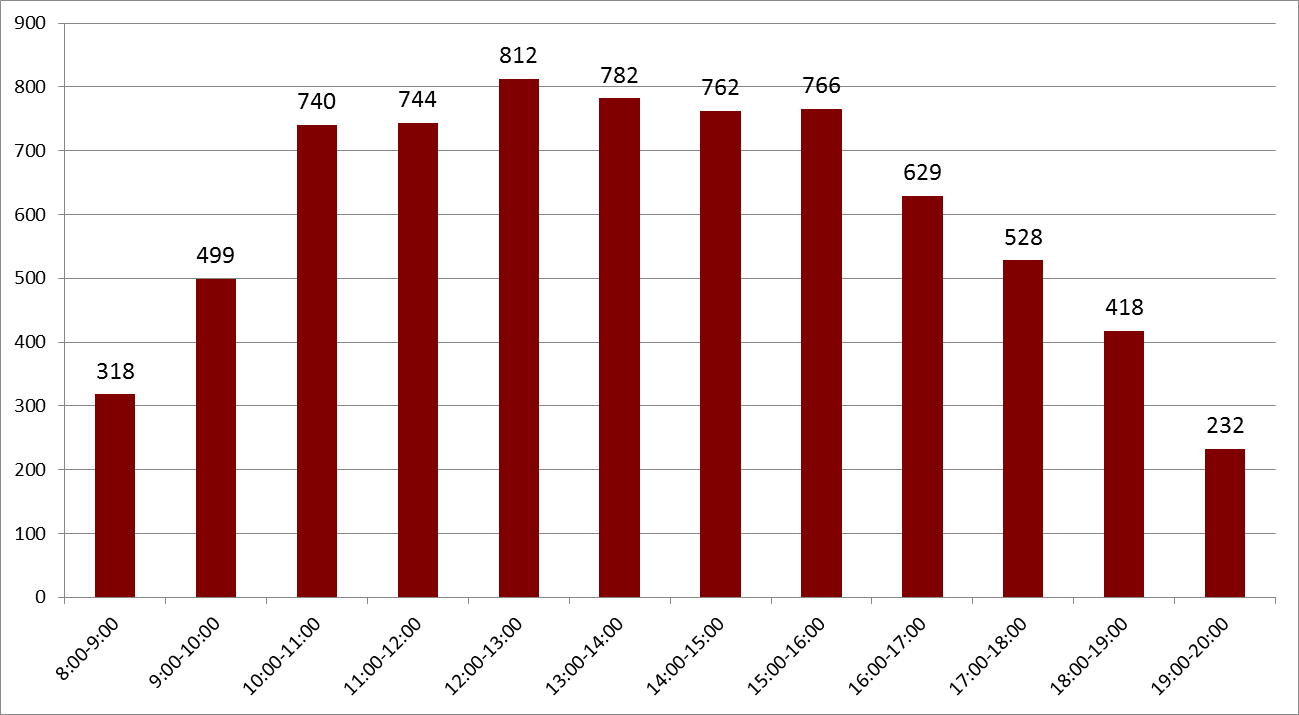 Исходя из распределения посещаемости по часам приема, МКУ «МФЦ г. Сургута» рекомендует заявителям обращаться за предоставлением услуг с 8.00 до 10.00 часов, а также по предварительной записи на удобное время (телефон для записи 206-926).Обслужено 7 230 человек, в том числе:- на удаленных рабочих местах –                  2 082;- по предварительной записи – 233. Среднее время ожидания в очереди – 9 минут.Среднее время обслуживания одного заявителя – 27 минут.Наиболее востребованные услуги:- предоставление мер социальной поддержки;- государственная регистрация прав на недвижимое имущество и сделок с ним;- прием документов для получения (замены) паспорта гражданина РФ, удостоверяющего личность гражданина РФ на территории РФ;- прием заявлений о предоставлении компенсации расходов на оплату стоимости проезда к месту отдыха на территории Российской Федерации и обратно пенсионерам;- выдача справки о наличии (отсутствии) судимости и (или) факта уголовного преследования либо о прекращении уголовного преследования;- прием заявлений о распоряжении средствами материнского (семейного) капитала.